Recursion - Homework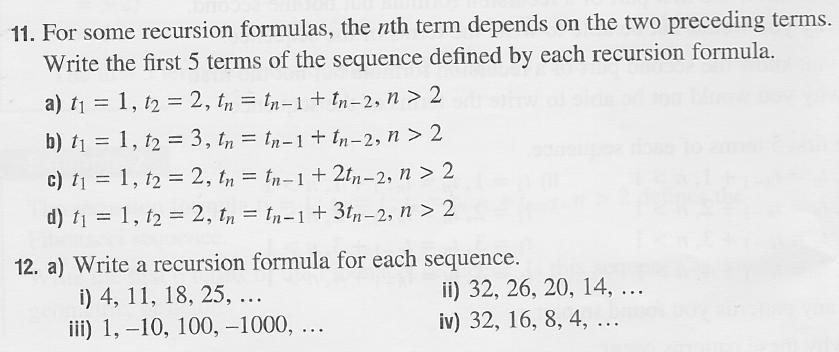 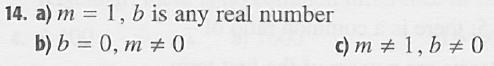 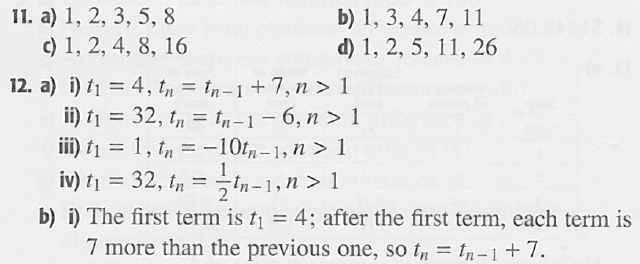 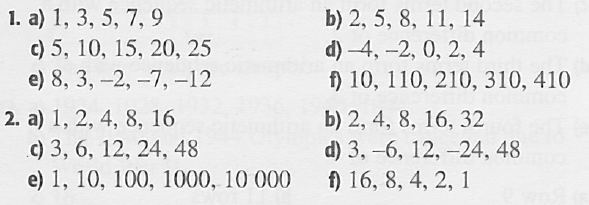 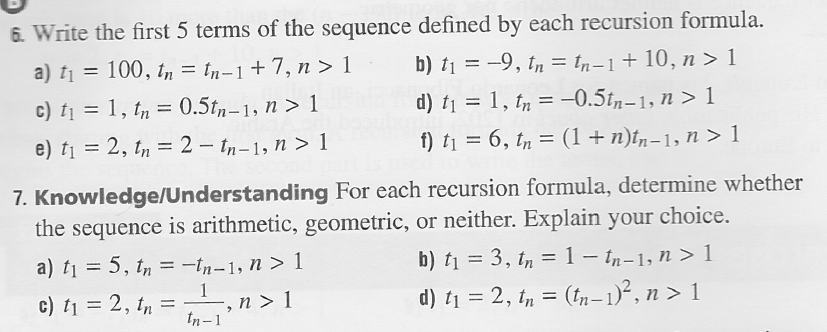 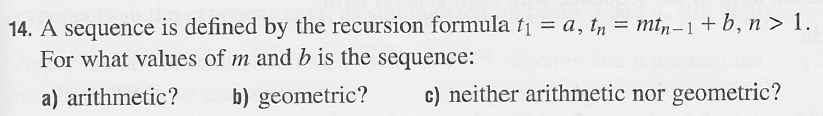 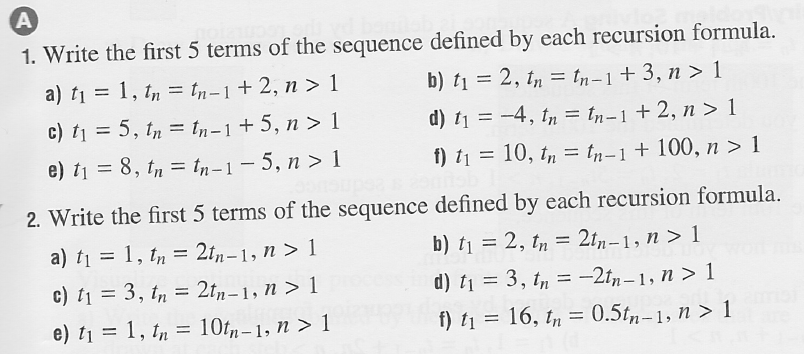 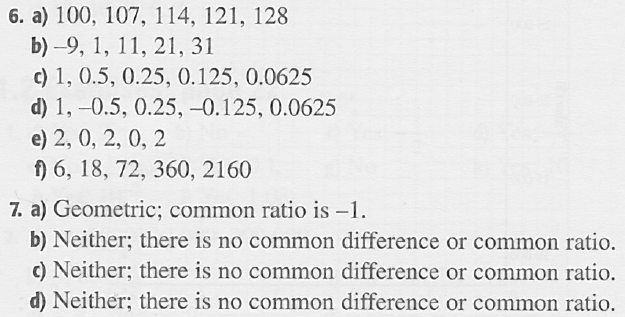 